                                                     РОССИЙСКАЯ ФЕДЕРАЦИЯСАЧКОВИЧСКИЙ  СЕЛЬСКИЙ СОВЕТ НАРОДНЫХ ДЕПУТАТОВКЛИМОВСКОГО РАЙОНА БРЯНСКОЙ ОБЛАСТИ 	РЕШЕНИЕ №	   ПРОЕКТс. СачковичиОб утверждении Порядка предоставления в прокуратуру Климовского района Брянской области нормативных правовых актов и проектов нормативных правовых актов Сачковичского  сельского Совета народных депутатов Климовского района Брянской области для проведения антикоррупционной экспертизы. В соответствии с Федеральным законом от 25.12.2008 №273-ФЗ «О противодействии коррупции», Федеральным законом от 17.07.2009 №172-ФЗ «Об антикоррупционной экспертизе нормативных правовых актов и проектов нормативных правовых актов», Федеральным законом от 06.10.2003 №131-ФЗ «Об общих принципах организации местного самоуправления в Российской Федерации», руководствуясь Уставом Сачковичского  сельского поселенияСачковичский  сельский Совет народных депутатовРЕШИЛ:Утвердить Порядок предоставления в прокуратуру Климовского района Брянской области нормативных правовых актов и проектов нормативных правовых актов Сачковичского сельского Совета народных депутатов Климовского района Брянской области для проведения антикоррупционной экспертизы согласно приложению.Опубликовать настоящее Решение в бюллетене Сачковичского  сельского поселения и разместить на официальном сайте Сачковичской сельской  администрации .Решение вступает в силу после официального опубликования.Контроль и ответственность за исполнение настоящего Решения оставляю за собой.  Глава Сачковичского                                                                                                                                                             сельского поселения                                                       Л.М.КоньковаПриложение к Решению Сачковичского  сельского Совета народных депутатовПОРЯДОК
предоставления в прокуратуру Климовского района Брянской области нормативных правовых актов и проектов нормативных правовых актов Сачковичского  сельского Совета народных депутатов Климовского района Брянской области для проведения антикоррупционной экспертизы I. ОБЩИЕ ПОЛОЖЕНИЯ 1.1. Настоящий Порядок предоставления в прокуратуру Климовского района Брянской области нормативных правовых актов и проектов нормативных правовых актов  Сачковичского  сельского Совета народных депутатов Климовского района Брянской области для проведения антикоррупционной экспертизы (далее - Порядок) разработан в соответствии с п.1 ст.6 Федерального закона от 25.12.2008 №273-ФЗ «О противодействии коррупции», ст.2, п.1 части 1, части 2 ст.3 Федерального закона от 17.07.2009 №172-ФЗ «Об антикоррупционной экспертизе нормативных правовых актов и проектов нормативных правовых актов».1.2. Направлению в прокуратуру подлежат нормативные правовые акты и их проекты, перечисленные в части 2 ст.3 Федерального закона от 17.07.2009 №172-ФЗ «Об антикоррупционной экспертизе нормативных правовых актов и проектов нормативных правовых актов».1.3. Настоящий  Порядок  распространяет  свое действие на принятые Сачковичским сельским Советом народных депутатов Климовского района Брянской области нормативные правовые акты, а также проекты нормативных правовых актов после вступления Порядка в силу.II. ПРЕДСТАВЛЕНИЕ МУНИЦИПАЛЬНЫХ НОРМАТИВНЫХ ПРАВОВЫХ АКТОВ И ИХ ПРОЕКТОВ ДЛЯ ПРОВЕДЕНИЯ АНТИКОРРУПЦИОННОЙ ЭКСПЕРТИЗЫ. 2.1. сачковичский  сельский Совет народных депутатов Климовского района Брянской области обеспечивает поступление в прокуратуру Климовского района Брянской области нормативных правовых актов в течение 10 (десяти) рабочих дней с момента их подписания.2.2. Проекты нормативных правовых актов передаются в прокуратуру Климовского района Брянской области с целью обеспечить возможность проведения антикоррупционной экспертизы и составления заключения не менее чем за 3 (три) дня до планируемой даты их рассмотрения и принятия.2.3. При необходимости срочного рассмотрения и принятия нормативного правового акта срок направления проекта нормативного правового акта может быть сокращен по согласованию с прокуратурой.2.4. Нормативные правовые акты и их проекты передаются по соответствующему реестру на бумажном носителе за подписью ответственного лица. Дополнительно, при необходимости, нормативные правовые акты и их проекты направляются в форме электронного документа в прокуратуру Климовского района по электронной почте klimov@brprok.ru.2.5. На ответственное лицо возлагается обязанность вести раздельный учет всех направленных в прокуратуру Климовского района Брянской области нормативных правовых актов, проектов нормативных правовых актов. С этой целью ответственным лицом ведется соответствующий реестр.2.6. Ежемесячно, не позднее последнего рабочего дня текущего месяца, ответственным лицом совместно с представителем прокуратуры Климовского района Брянской области проводится сверка направленных и поступивших документов.III. ОТВЕТСТВЕННОСТЬ ДОЛЖНОСТНЫХ ЛИЦ ЗА НЕИСПОЛНЕНИЕ ТРЕБОВАНИЙ ПОРЯДКА. 3.1. За нарушение требований Порядка устанавливается ответственность, предусмотренная действующим законодательством.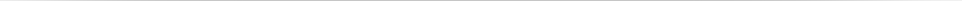 